Το Τμήμα Κοινωνικής Προστασίας Παιδείας και Πολιτισμού του   Δήμου Αρχανών Αστερουσίων  στη Δ.Ε. Ν. Καζαντζάκηδιοργανώνει εκδρομή  την Δευτέρα 1 Ιουλίου 2024   Το πρόγραμμα της εκδρομής περιλαμβάνει  Επίσκεψη στην Ιερά Μονή Αρσανίου   Φαγητό στο Φράγμα των ΠοταμώνΕπίσκεψη στη σχολή Ασωμάτων     Βόλτα στο Ρέθυμνο Για περισσότερες πληροφορίες και δηλώσεις συμμετοχής  στο τηλέφωνο2813401122  -   2813401197Ημερομηνία λήξης δηλώσεων συμμετοχής ορίστηκε η  Τετάρτη 26  Ιουνίου 2024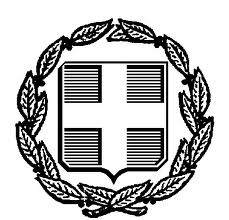 ΕΛΛΗΝΙΚΗ ΔΗΜΟΚΡΑΤΙΑΝΟΜΟΣ ΗΡΑΚΛΕΙΟΥΔΗΜΟΣ  ΑΡΧΑΝΩΝ ΑΣΤΕΡΟΥΣΙΩΝΔιεύθυνση Δημοτικών ΥπηρεσιώνΤμήμα Κοινωνικής ΠροστασίαςΠαιδείας και ΠολιτισμούΑΝΑΚΟΙΝΩΣΗ